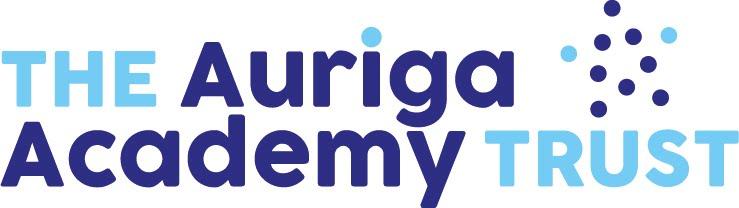 Application for Teaching PostPlease complete electronically and return to HR: HR@aurigaacademytrust.org.ukPosition Applied for:      Position Applied for:      Position Applied for:      Position Applied for:      Position Applied for:      Job Ref No:      Job Ref No:      School:      School:      School:      School:      School:      Closing Date:      Closing Date:      Personal DetailsPersonal DetailsPersonal DetailsPersonal DetailsPersonal DetailsPersonal DetailsPersonal DetailsTitle:       Forename:       Forename:       Forename:       Surname:        Surname:        Surname:        National Insurance No:       National Insurance No:       National Insurance No:       National Insurance No:       Date of Birth:      Date of Birth:      Date of Birth:      DFE Teacher Ref No:       DFE Teacher Ref No:       Date of Recognition:      Date of Recognition:      Date of Recognition:      Date of Recognition:      Date of Recognition:      Newly Qualified Teacher (N.Q.T) OR Completing Teacher Training           Newly Qualified Teacher (N.Q.T) OR Completing Teacher Training           Newly Qualified Teacher (N.Q.T) OR Completing Teacher Training           Newly Qualified Teacher (N.Q.T) OR Completing Teacher Training           Newly Qualified Teacher (N.Q.T) OR Completing Teacher Training           Newly Qualified Teacher (N.Q.T) OR Completing Teacher Training           Newly Qualified Teacher (N.Q.T) OR Completing Teacher Training           Permanent Address: Post Code:Email Address:Mobile Phone No:Home Phone No:Home Phone No:Home Phone No:Work Phone No:ASYLUM AND IMMIGRATION: Before you commence employment you must provide evidence of your right to work in the United Kingdom. Original identification documents verifying your right to work in the United Kingdom will be checked and a photocopy taken. If your application is successful and you commence employment, the copy of your identification documents will be retained on your personnel file under regulations governed by the Immigration, Asylum and Nationality Act.ASYLUM AND IMMIGRATION: Before you commence employment you must provide evidence of your right to work in the United Kingdom. Original identification documents verifying your right to work in the United Kingdom will be checked and a photocopy taken. If your application is successful and you commence employment, the copy of your identification documents will be retained on your personnel file under regulations governed by the Immigration, Asylum and Nationality Act.ASYLUM AND IMMIGRATION: Before you commence employment you must provide evidence of your right to work in the United Kingdom. Original identification documents verifying your right to work in the United Kingdom will be checked and a photocopy taken. If your application is successful and you commence employment, the copy of your identification documents will be retained on your personnel file under regulations governed by the Immigration, Asylum and Nationality Act.ASYLUM AND IMMIGRATION: Before you commence employment you must provide evidence of your right to work in the United Kingdom. Original identification documents verifying your right to work in the United Kingdom will be checked and a photocopy taken. If your application is successful and you commence employment, the copy of your identification documents will be retained on your personnel file under regulations governed by the Immigration, Asylum and Nationality Act.ASYLUM AND IMMIGRATION: Before you commence employment you must provide evidence of your right to work in the United Kingdom. Original identification documents verifying your right to work in the United Kingdom will be checked and a photocopy taken. If your application is successful and you commence employment, the copy of your identification documents will be retained on your personnel file under regulations governed by the Immigration, Asylum and Nationality Act.ASYLUM AND IMMIGRATION: Before you commence employment you must provide evidence of your right to work in the United Kingdom. Original identification documents verifying your right to work in the United Kingdom will be checked and a photocopy taken. If your application is successful and you commence employment, the copy of your identification documents will be retained on your personnel file under regulations governed by the Immigration, Asylum and Nationality Act.ASYLUM AND IMMIGRATION: Before you commence employment you must provide evidence of your right to work in the United Kingdom. Original identification documents verifying your right to work in the United Kingdom will be checked and a photocopy taken. If your application is successful and you commence employment, the copy of your identification documents will be retained on your personnel file under regulations governed by the Immigration, Asylum and Nationality Act.Are you eligible to work in the United Kingdom:  YES   NO           Are you eligible to work in the United Kingdom:  YES   NO           Are you eligible to work in the United Kingdom:  YES   NO           Are you eligible to work in the United Kingdom:  YES   NO           Are you eligible to work in the United Kingdom:  YES   NO           Are you eligible to work in the United Kingdom:  YES   NO           Are you eligible to work in the United Kingdom:  YES   NO           Do you require a work permit:  YES   NO        Do you require a work permit:  YES   NO        If YES when does your current permit expire:      If YES when does your current permit expire:      If YES when does your current permit expire:      If YES when does your current permit expire:      If YES when does your current permit expire:      OTHER INFORMATION: Are you a relative or partner to any employee, Trustee, member of The Auriga Academy Trust or governor at Clarendon School or Strathmore School?:  YES      NO                        OTHER INFORMATION: Are you a relative or partner to any employee, Trustee, member of The Auriga Academy Trust or governor at Clarendon School or Strathmore School?:  YES      NO                        OTHER INFORMATION: Are you a relative or partner to any employee, Trustee, member of The Auriga Academy Trust or governor at Clarendon School or Strathmore School?:  YES      NO                        OTHER INFORMATION: Are you a relative or partner to any employee, Trustee, member of The Auriga Academy Trust or governor at Clarendon School or Strathmore School?:  YES      NO                        OTHER INFORMATION: Are you a relative or partner to any employee, Trustee, member of The Auriga Academy Trust or governor at Clarendon School or Strathmore School?:  YES      NO                        OTHER INFORMATION: Are you a relative or partner to any employee, Trustee, member of The Auriga Academy Trust or governor at Clarendon School or Strathmore School?:  YES      NO                        OTHER INFORMATION: Are you a relative or partner to any employee, Trustee, member of The Auriga Academy Trust or governor at Clarendon School or Strathmore School?:  YES      NO                        Name:      Name:      Position:      Position:      Position:      Position:      Position:      Relationship:      Relationship:      Please state how you heard of this vacancy (e.g. TES, Eteach, Guardian):      Please state how you heard of this vacancy (e.g. TES, Eteach, Guardian):      Please state how you heard of this vacancy (e.g. TES, Eteach, Guardian):      Please state how you heard of this vacancy (e.g. TES, Eteach, Guardian):      Please state how you heard of this vacancy (e.g. TES, Eteach, Guardian):      Please state how you heard of this vacancy (e.g. TES, Eteach, Guardian):      Please state how you heard of this vacancy (e.g. TES, Eteach, Guardian):      Successful applicants will be subject to a Disclosure and Barring Service check.Successful applicants will be subject to a Disclosure and Barring Service check.Successful applicants will be subject to a Disclosure and Barring Service check.Successful applicants will be subject to a Disclosure and Barring Service check.Successful applicants will be subject to a Disclosure and Barring Service check.Successful applicants will be subject to a Disclosure and Barring Service check.Successful applicants will be subject to a Disclosure and Barring Service check.Employment HistoryEmployment HistoryEmployment HistoryEmployment HistoryEmployment HistoryEmployment HistoryEmployment HistoryEmployment HistoryEmployment HistoryEmployment HistoryEmployment HistoryEmployment HistoryEmployment HistoryEmployment HistoryEmployment HistoryEmployment HistoryEmployment HistoryEmployment HistoryEmployment HistoryAre you currently employed by The Auriga Academy Trust?   YES    NO          If YES please provide details:Are you currently employed by The Auriga Academy Trust?   YES    NO          If YES please provide details:Are you currently employed by The Auriga Academy Trust?   YES    NO          If YES please provide details:Are you currently employed by The Auriga Academy Trust?   YES    NO          If YES please provide details:Are you currently employed by The Auriga Academy Trust?   YES    NO          If YES please provide details:Are you currently employed by The Auriga Academy Trust?   YES    NO          If YES please provide details:Are you currently employed by The Auriga Academy Trust?   YES    NO          If YES please provide details:Are you currently employed by The Auriga Academy Trust?   YES    NO          If YES please provide details:Are you currently employed by The Auriga Academy Trust?   YES    NO          If YES please provide details:Are you currently employed by The Auriga Academy Trust?   YES    NO          If YES please provide details:Are you currently employed by The Auriga Academy Trust?   YES    NO          If YES please provide details:Are you currently employed by The Auriga Academy Trust?   YES    NO          If YES please provide details:Are you currently employed by The Auriga Academy Trust?   YES    NO          If YES please provide details:Are you currently employed by The Auriga Academy Trust?   YES    NO          If YES please provide details:Are you currently employed by The Auriga Academy Trust?   YES    NO          If YES please provide details:Are you currently employed by The Auriga Academy Trust?   YES    NO          If YES please provide details:Are you currently employed by The Auriga Academy Trust?   YES    NO          If YES please provide details:Are you currently employed by The Auriga Academy Trust?   YES    NO          If YES please provide details:Are you currently employed by The Auriga Academy Trust?   YES    NO          If YES please provide details:School:       School:       School:       School:       School:       School:       School:       School:       School:       School:       School:       Campus:       Campus:       Campus:       Campus:       Campus:       Campus:       Campus:       Campus:       Job Title:       Job Title:       Job Title:       Job Title:       Job Title:       Job Title:       Job Title:       Job Title:       Job Title:       Job Title:       Job Title:       Job Title:       Job Title:       Start Date:       Start Date:       Start Date:       Start Date:       Start Date:       Start Date:       Current or Most Recent EmployerCurrent or Most Recent EmployerCurrent or Most Recent EmployerCurrent or Most Recent EmployerCurrent or Most Recent EmployerCurrent or Most Recent EmployerCurrent or Most Recent EmployerCurrent or Most Recent EmployerCurrent or Most Recent EmployerCurrent or Most Recent EmployerCurrent or Most Recent EmployerCurrent or Most Recent EmployerCurrent or Most Recent EmployerCurrent or Most Recent EmployerCurrent or Most Recent EmployerCurrent or Most Recent EmployerCurrent or Most Recent EmployerCurrent or Most Recent EmployerCurrent or Most Recent EmployerEmployer Name:      Employer Name:      Employer Name:      Employer Name:      Employer Name:      Employer Name:      Employer Name:      Employer Name:      Employer Name:      Employer Name:      Employer Address:      Post Code:      Employer Address:      Post Code:      Employer Address:      Post Code:      Employer Address:      Post Code:      Employer Address:      Post Code:      Employer Address:      Post Code:      Employer Address:      Post Code:      Employer Address:      Post Code:      Employer Address:      Post Code:      Job Title:       Job Title:       Job Title:       Job Title:       Job Title:       Job Title:       Job Title:       Job Title:       Job Title:       Job Title:       Job Title:       Job Title:       Job Title:       Job Title:       Job Title:       Job Title:       Job Title:       Job Title:       Job Title:       Date Appointed:       Date Appointed:       Date Appointed:       Date Appointed:       Date Appointed:       Date Appointed:       Date Appointed:       Date of Leaving:      Date of Leaving:      Date of Leaving:      Date of Leaving:      Date of Leaving:      Date of Leaving:      Date of Leaving:      Notice Required:      Notice Required:      Notice Required:      Notice Required:      Notice Required:      Grade/ Pay Scale:      Grade/ Pay Scale:      Grade/ Pay Scale:      Grade/ Pay Scale:      Grade/ Pay Scale:      Grade/ Pay Scale:      Grade/ Pay Scale:      Grade/ Pay Scale:      Grade/ Pay Scale:      Grade/ Pay Scale:      SEN Allowance:      SEN Allowance:      SEN Allowance:      SEN Allowance:      SEN Allowance:      SEN Allowance:      SEN Allowance:      SEN Allowance:      SEN Allowance:      TLR Allowance:      TLR Allowance:      TLR Allowance:      TLR Allowance:      TLR Allowance:      TLR Allowance:      TLR Allowance:      TLR Allowance:      TLR Allowance:      TLR Allowance:      Total Annual Salary:      Total Annual Salary:      Total Annual Salary:      Total Annual Salary:      Total Annual Salary:      Total Annual Salary:      Total Annual Salary:      Total Annual Salary:      Total Annual Salary:      Reason for Leaving:      Reason for Leaving:      Reason for Leaving:      Reason for Leaving:      Reason for Leaving:      Reason for Leaving:      Reason for Leaving:      Reason for Leaving:      Reason for Leaving:      Reason for Leaving:      Reason for Leaving:      Reason for Leaving:      Reason for Leaving:      Reason for Leaving:      Reason for Leaving:      Reason for Leaving:      Reason for Leaving:      Reason for Leaving:      Reason for Leaving:      Previous Employment Please provide details of all previous employment in chronological order (most recent first)Previous Employment Please provide details of all previous employment in chronological order (most recent first)Previous Employment Please provide details of all previous employment in chronological order (most recent first)Previous Employment Please provide details of all previous employment in chronological order (most recent first)Previous Employment Please provide details of all previous employment in chronological order (most recent first)Previous Employment Please provide details of all previous employment in chronological order (most recent first)Previous Employment Please provide details of all previous employment in chronological order (most recent first)Previous Employment Please provide details of all previous employment in chronological order (most recent first)Previous Employment Please provide details of all previous employment in chronological order (most recent first)Previous Employment Please provide details of all previous employment in chronological order (most recent first)Previous Employment Please provide details of all previous employment in chronological order (most recent first)Previous Employment Please provide details of all previous employment in chronological order (most recent first)Previous Employment Please provide details of all previous employment in chronological order (most recent first)Previous Employment Please provide details of all previous employment in chronological order (most recent first)Previous Employment Please provide details of all previous employment in chronological order (most recent first)Previous Employment Please provide details of all previous employment in chronological order (most recent first)Previous Employment Please provide details of all previous employment in chronological order (most recent first)Previous Employment Please provide details of all previous employment in chronological order (most recent first)Previous Employment Please provide details of all previous employment in chronological order (most recent first)From(dd/mm/yyyy)From(dd/mm/yyyy)To(dd/mm/yyyy)To(dd/mm/yyyy)To(dd/mm/yyyy)Name of Employer and Nature of BusinessName of Employer and Nature of BusinessName of Employer and Nature of BusinessName of Employer and Nature of BusinessName of Employer and Nature of BusinessName of Employer and Nature of BusinessName of Employer and Nature of BusinessPosition Held and GradePosition Held and GradePosition Held and GradePosition Held and GradePosition Held and GradeReason for LeavingReason for LeavingGaps in Employment History from Age 18 Please give details Gaps in Employment History from Age 18 Please give details Gaps in Employment History from Age 18 Please give details Gaps in Employment History from Age 18 Please give details Gaps in Employment History from Age 18 Please give details Gaps in Employment History from Age 18 Please give details Gaps in Employment History from Age 18 Please give details Gaps in Employment History from Age 18 Please give details Gaps in Employment History from Age 18 Please give details Gaps in Employment History from Age 18 Please give details Gaps in Employment History from Age 18 Please give details Gaps in Employment History from Age 18 Please give details Gaps in Employment History from Age 18 Please give details Gaps in Employment History from Age 18 Please give details Gaps in Employment History from Age 18 Please give details Gaps in Employment History from Age 18 Please give details Gaps in Employment History from Age 18 Please give details Gaps in Employment History from Age 18 Please give details Gaps in Employment History from Age 18 Please give details From(dd/mm/yyyy)From(dd/mm/yyyy)To(dd/mm/yyyy)To(dd/mm/yyyy)To(dd/mm/yyyy)DetailsDetailsDetailsDetailsDetailsDetailsDetailsDetailsDetailsDetailsDetailsDetailsDetailsDetailsEducation (higher)Education (higher)Education (higher)Education (higher)Education (higher)Education (higher)Education (higher)Education (higher)Education (higher)Education (higher)Education (higher)Education (higher)Education (higher)Education (higher)Education (higher)Education (higher)Education (higher)Education (higher)Education (higher)List all higher qualifications including degrees and post graduate qualifications List all higher qualifications including degrees and post graduate qualifications List all higher qualifications including degrees and post graduate qualifications List all higher qualifications including degrees and post graduate qualifications List all higher qualifications including degrees and post graduate qualifications List all higher qualifications including degrees and post graduate qualifications List all higher qualifications including degrees and post graduate qualifications List all higher qualifications including degrees and post graduate qualifications List all higher qualifications including degrees and post graduate qualifications List all higher qualifications including degrees and post graduate qualifications List all higher qualifications including degrees and post graduate qualifications List all higher qualifications including degrees and post graduate qualifications List all higher qualifications including degrees and post graduate qualifications List all higher qualifications including degrees and post graduate qualifications List all higher qualifications including degrees and post graduate qualifications List all higher qualifications including degrees and post graduate qualifications List all higher qualifications including degrees and post graduate qualifications List all higher qualifications including degrees and post graduate qualifications List all higher qualifications including degrees and post graduate qualifications DatesDatesDatesDatesDatesQualifications AwardedQualifications AwardedQualifications AwardedQualifications AwardedQualifications AwardedQualifications AwardedQualifications AwardedQualifications AwardedQualifications AwardedQualifications AwardedDate of AwardUniversityUniversityUniversityFrom(mm/yy)To(mm/yy)To(mm/yy)To(mm/yy)To(mm/yy)DegreeSubjectSubjectSubjectSubjectClassClassDivisionDivisionDivisionPGCEMain SubjectMain SubjectMain SubjectMain SubjectSecond SubjectSecond SubjectKey StagesKey StagesKey StagesEducation (school/ college)Education (school/ college)Education (school/ college)Education (school/ college)Education (school/ college)Education (school/ college)Education (school/ college)Education (school/ college)Education (school/ college)Education (school/ college)Education (school/ college)Education (school/ college)Education (school/ college)Education (school/ college)Education (school/ college)Education (school/ college)Education (school/ college)Education (school/ college)Education (school/ college)DateA-level or otherA-level or otherA-level or otherA-level or otherA-level or otherSubjectSubjectSubjectSubjectSubjectSubjectSubjectSubjectSubjectSubjectResults/ GradeResults/ GradeResults/ GradeEducation (secondary)Education (secondary)Education (secondary)Education (secondary)Education (secondary)Education (secondary)DateGCSE or otherSubjectSubjectSubjectResults/ GradeOther Qualifications Gained and relevant INSETOther Qualifications Gained and relevant INSETOther Qualifications Gained and relevant INSETOther Qualifications Gained and relevant INSETOther Qualifications Gained and relevant INSETOther Qualifications Gained and relevant INSETPlease list in chronological order (most recent first)Please list in chronological order (most recent first)Please list in chronological order (most recent first)Please list in chronological order (most recent first)Please list in chronological order (most recent first)Please list in chronological order (most recent first)DateCourseCourseOrganising BodyQualificationQualificationOutside Interests/ ActivitiesState briefly what your main leisure interests are, particularly if they are relevant to teaching.Outside Interests/ ActivitiesState briefly what your main leisure interests are, particularly if they are relevant to teaching.Outside Interests/ ActivitiesState briefly what your main leisure interests are, particularly if they are relevant to teaching.Outside Interests/ ActivitiesState briefly what your main leisure interests are, particularly if they are relevant to teaching.ReferencesPlease give the full details of two referees one of whom should be your present/ most recent employer. The other should be able to vouch for your professional work, relatives or friends are NOT acceptable. PLEASE ENSURE YOU PROVIDE A VALID EMAIL ADDRESSReferencesPlease give the full details of two referees one of whom should be your present/ most recent employer. The other should be able to vouch for your professional work, relatives or friends are NOT acceptable. PLEASE ENSURE YOU PROVIDE A VALID EMAIL ADDRESSReferencesPlease give the full details of two referees one of whom should be your present/ most recent employer. The other should be able to vouch for your professional work, relatives or friends are NOT acceptable. PLEASE ENSURE YOU PROVIDE A VALID EMAIL ADDRESSReferencesPlease give the full details of two referees one of whom should be your present/ most recent employer. The other should be able to vouch for your professional work, relatives or friends are NOT acceptable. PLEASE ENSURE YOU PROVIDE A VALID EMAIL ADDRESSName:      Name:      Name:      Name:      Job Title:      Job Title:      Job Title:      Job Title:      Organisation:      Organisation:      Organisation:      Organisation:      Address:      Post Code:      Address:      Post Code:      Address:      Post Code:      Address:      Post Code:      Telephone:      Telephone:      Telephone:      Telephone:      Email:      Email:      Email:      Email:      Please note that we will be seeking references prior to interviews.Please note that we will be seeking references prior to interviews.Please note that we will be seeking references prior to interviews.Please note that we will be seeking references prior to interviews.DisclosuresPlease give details of any conviction(s) (spent, unspent, criminal or pending criminal charges(s)) including convictions, cautions, reprimands or warnings received at any time. No conviction is ever 'spent' for the purposes of employment at a school. This includes being placed on the 'barred list' and infringements for driving and insurance.DisclosuresPlease give details of any conviction(s) (spent, unspent, criminal or pending criminal charges(s)) including convictions, cautions, reprimands or warnings received at any time. No conviction is ever 'spent' for the purposes of employment at a school. This includes being placed on the 'barred list' and infringements for driving and insurance.DisclosuresPlease give details of any conviction(s) (spent, unspent, criminal or pending criminal charges(s)) including convictions, cautions, reprimands or warnings received at any time. No conviction is ever 'spent' for the purposes of employment at a school. This includes being placed on the 'barred list' and infringements for driving and insurance.DisclosuresPlease give details of any conviction(s) (spent, unspent, criminal or pending criminal charges(s)) including convictions, cautions, reprimands or warnings received at any time. No conviction is ever 'spent' for the purposes of employment at a school. This includes being placed on the 'barred list' and infringements for driving and insurance.Do you have any convictions or cautions (excluding youth cautions, reprimands, or warnings) that are not ‘protected’ as defined by the Ministry of Justice?  YES   NOIf YES please attach details in a sealed envelope, including the offence and the date.The amendments to the Rehabilitation of Offenders Act 1974 (Exceptions) Order 1975 (2013 and 2020) provides that when applying for certain jobs and activities, certain convictions and cautions are considered ‘protected’. This means that they do not need to be disclosed to employers, and if they are disclosed, employers cannot take them into account. Guidance about whether a conviction or caution should be disclosed can be found on the Ministry of Justice website. https://www.gov.uk/government/collections/dbs-filtering-guidance 
http://www.legislation.gov.uk/uksi/2013/1198/pdfs/uksi_20131198_en.pdfDo you have any convictions or cautions (excluding youth cautions, reprimands, or warnings) that are not ‘protected’ as defined by the Ministry of Justice?  YES   NOIf YES please attach details in a sealed envelope, including the offence and the date.The amendments to the Rehabilitation of Offenders Act 1974 (Exceptions) Order 1975 (2013 and 2020) provides that when applying for certain jobs and activities, certain convictions and cautions are considered ‘protected’. This means that they do not need to be disclosed to employers, and if they are disclosed, employers cannot take them into account. Guidance about whether a conviction or caution should be disclosed can be found on the Ministry of Justice website. https://www.gov.uk/government/collections/dbs-filtering-guidance 
http://www.legislation.gov.uk/uksi/2013/1198/pdfs/uksi_20131198_en.pdfDo you have any convictions or cautions (excluding youth cautions, reprimands, or warnings) that are not ‘protected’ as defined by the Ministry of Justice?  YES   NOIf YES please attach details in a sealed envelope, including the offence and the date.The amendments to the Rehabilitation of Offenders Act 1974 (Exceptions) Order 1975 (2013 and 2020) provides that when applying for certain jobs and activities, certain convictions and cautions are considered ‘protected’. This means that they do not need to be disclosed to employers, and if they are disclosed, employers cannot take them into account. Guidance about whether a conviction or caution should be disclosed can be found on the Ministry of Justice website. https://www.gov.uk/government/collections/dbs-filtering-guidance 
http://www.legislation.gov.uk/uksi/2013/1198/pdfs/uksi_20131198_en.pdfDo you have any convictions or cautions (excluding youth cautions, reprimands, or warnings) that are not ‘protected’ as defined by the Ministry of Justice?  YES   NOIf YES please attach details in a sealed envelope, including the offence and the date.The amendments to the Rehabilitation of Offenders Act 1974 (Exceptions) Order 1975 (2013 and 2020) provides that when applying for certain jobs and activities, certain convictions and cautions are considered ‘protected’. This means that they do not need to be disclosed to employers, and if they are disclosed, employers cannot take them into account. Guidance about whether a conviction or caution should be disclosed can be found on the Ministry of Justice website. https://www.gov.uk/government/collections/dbs-filtering-guidance 
http://www.legislation.gov.uk/uksi/2013/1198/pdfs/uksi_20131198_en.pdfMedical InformationMedical InformationMedical InformationMedical InformationNote; A successful candidate will complete an Occupational Health Work Health Assessment Questionnaire and may be asked to attend a medical examination. Note; A successful candidate will complete an Occupational Health Work Health Assessment Questionnaire and may be asked to attend a medical examination. Note; A successful candidate will complete an Occupational Health Work Health Assessment Questionnaire and may be asked to attend a medical examination. Note; A successful candidate will complete an Occupational Health Work Health Assessment Questionnaire and may be asked to attend a medical examination. Do you consider yourself to have a disability:  YES   NO Do you consider yourself to have a disability:  YES   NO Do you consider yourself to have a disability:  YES   NO Do you consider yourself to have a disability:  YES   NO Is there anything we need to know about your disability in order to offer you a fair selection interview:  YES   NO If YES please provide details:      Is there anything we need to know about your disability in order to offer you a fair selection interview:  YES   NO If YES please provide details:      Is there anything we need to know about your disability in order to offer you a fair selection interview:  YES   NO If YES please provide details:      Is there anything we need to know about your disability in order to offer you a fair selection interview:  YES   NO If YES please provide details:      DeclarationDeclarationDeclarationDeclarationI certify that the information given above and overleaf is correct to the best of my knowledge. I understand that an offer of appointment will be subject to satisfactory references, DBS clearance, proof of identity and right to live and work in UK, medical checks and verification of relevant qualifications. I give consent for personal information provided as part of this application to be held in accordance with the Data Protection Act 1988.I accept that if any of the enclosed information is found to be untrue or misleading after my appointment, I may be liable for dismissal without notice.I certify that the information given above and overleaf is correct to the best of my knowledge. I understand that an offer of appointment will be subject to satisfactory references, DBS clearance, proof of identity and right to live and work in UK, medical checks and verification of relevant qualifications. I give consent for personal information provided as part of this application to be held in accordance with the Data Protection Act 1988.I accept that if any of the enclosed information is found to be untrue or misleading after my appointment, I may be liable for dismissal without notice.I certify that the information given above and overleaf is correct to the best of my knowledge. I understand that an offer of appointment will be subject to satisfactory references, DBS clearance, proof of identity and right to live and work in UK, medical checks and verification of relevant qualifications. I give consent for personal information provided as part of this application to be held in accordance with the Data Protection Act 1988.I accept that if any of the enclosed information is found to be untrue or misleading after my appointment, I may be liable for dismissal without notice.I certify that the information given above and overleaf is correct to the best of my knowledge. I understand that an offer of appointment will be subject to satisfactory references, DBS clearance, proof of identity and right to live and work in UK, medical checks and verification of relevant qualifications. I give consent for personal information provided as part of this application to be held in accordance with the Data Protection Act 1988.I accept that if any of the enclosed information is found to be untrue or misleading after my appointment, I may be liable for dismissal without notice.Print Name:     Signature: Signature: Date:      Letter of ApplicationPlease address each and every point of the Person Specification in this section.  Failure to address any or all points may result in the application not being shortlisted for interview.Do not attach a CV or additional documentationLetter of ApplicationPlease address each and every point of the Person Specification in this section.  Failure to address any or all points may result in the application not being shortlisted for interview.Do not attach a CV or additional documentationLetter of ApplicationPlease address each and every point of the Person Specification in this section.  Failure to address any or all points may result in the application not being shortlisted for interview.Do not attach a CV or additional documentationLetter of ApplicationPlease address each and every point of the Person Specification in this section.  Failure to address any or all points may result in the application not being shortlisted for interview.Do not attach a CV or additional documentation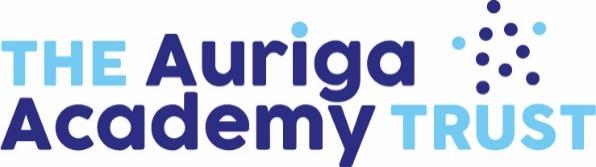 Monitoring InformationMonitoring InformationMonitoring InformationMonitoring InformationMonitoring InformationThe Auriga Academy Trust wants to meet the aims and commitments set out in its equality policy. This includes not discriminating under the Equality Act 2010, and building an accurate picture of the make-up of the workforce in encouraging equality and diversity.The information provided will not be used for selection purposes and will stay confidential. It will be stored securely and will not be kept as part of an individual's personnel records. The Auriga Academy Trust wants to meet the aims and commitments set out in its equality policy. This includes not discriminating under the Equality Act 2010, and building an accurate picture of the make-up of the workforce in encouraging equality and diversity.The information provided will not be used for selection purposes and will stay confidential. It will be stored securely and will not be kept as part of an individual's personnel records. The Auriga Academy Trust wants to meet the aims and commitments set out in its equality policy. This includes not discriminating under the Equality Act 2010, and building an accurate picture of the make-up of the workforce in encouraging equality and diversity.The information provided will not be used for selection purposes and will stay confidential. It will be stored securely and will not be kept as part of an individual's personnel records. The Auriga Academy Trust wants to meet the aims and commitments set out in its equality policy. This includes not discriminating under the Equality Act 2010, and building an accurate picture of the make-up of the workforce in encouraging equality and diversity.The information provided will not be used for selection purposes and will stay confidential. It will be stored securely and will not be kept as part of an individual's personnel records. The Auriga Academy Trust wants to meet the aims and commitments set out in its equality policy. This includes not discriminating under the Equality Act 2010, and building an accurate picture of the make-up of the workforce in encouraging equality and diversity.The information provided will not be used for selection purposes and will stay confidential. It will be stored securely and will not be kept as part of an individual's personnel records. Gender:  Male Female Non-binary Prefer not to say If you prefer to use your own term, please specify:      Male Female Non-binary Prefer not to say If you prefer to use your own term, please specify:      Male Female Non-binary Prefer not to say If you prefer to use your own term, please specify:      Male Female Non-binary Prefer not to say If you prefer to use your own term, please specify:      Disability:Do you consider yourself to have a disability or health condition:    YES   NO Do you consider yourself to have a disability or health condition:    YES   NO Do you consider yourself to have a disability or health condition:    YES   NO Do you consider yourself to have a disability or health condition:    YES   NO Ethnicity:Ethnic origin is not about nationality, place of birth or citizenship. It is about the group to which you perceive you belong. Please tick the appropriate boxEthnicity:Ethnic origin is not about nationality, place of birth or citizenship. It is about the group to which you perceive you belong. Please tick the appropriate boxEthnicity:Ethnic origin is not about nationality, place of birth or citizenship. It is about the group to which you perceive you belong. Please tick the appropriate boxEthnicity:Ethnic origin is not about nationality, place of birth or citizenship. It is about the group to which you perceive you belong. Please tick the appropriate boxEthnicity:Ethnic origin is not about nationality, place of birth or citizenship. It is about the group to which you perceive you belong. Please tick the appropriate boxWhite- BritishWhite- BritishAsian/ Asian British- PakistaniWhite- IrishWhite- IrishAsian/ Asian British- BangladeshiAny other white backgroundAny other white backgroundChineseMixed White and Black CaribbeanMixed White and Black CaribbeanAny other Asian backgroundMixed White and Black AfricanMixed White and Black AfricanBlack/ Black British- CaribbeanMixed White and AsianMixed White and AsianBlack/ Black British- AfricanAny other mixed backgroundAny other mixed backgroundAny other Black/ African/ Caribbean backgroundAsian/ Asian British- IndianAsian/ Asian British- IndianArabAny other ethnic groupAny other ethnic groupEthnicity not providedReligion:Religion:Religion:Religion:Religion:No religion or beliefNo religion or beliefBuddhistChristianChristianHinduJewishJewishMuslimSikhSikhOther religion or beliefPrefer not to sayPrefer not to say